Nutrition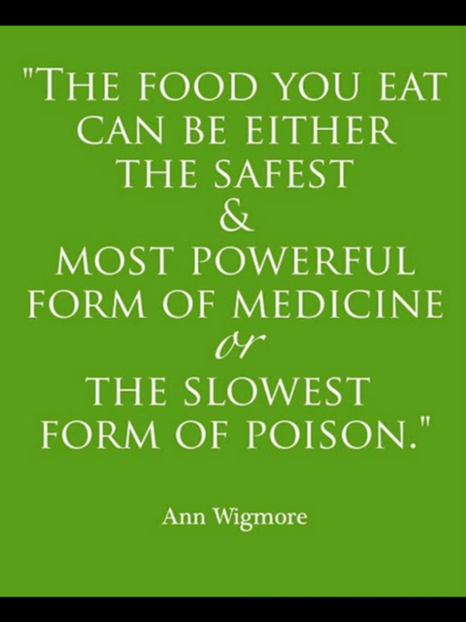 The Six Essential NutrientsMACRONUTRIENTS—________________________________________1. ___________________________________ (CHO) Most important energy source; _______ calories per gram; inexpensive____________% of total calories should come from CHO; 10% or less of total CHO should come from simple sugars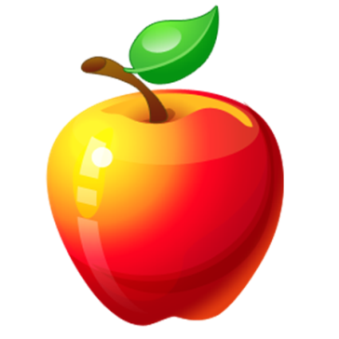 Monosaccharides or “Simple Sugars”:  Glucose, Galactose, FructoseDisaccharides:  Maltose, Sucrose, LactosePolysaccharides or “Complex CHO”_____________________ and _____________________ in plants; ____________________ in animalsGlycogen is the storage form of glucose found in skeletal muscle (approx. 350g) and the liver (90g)2. ___________________________________Lipids—generic term for all fats; ______ calories per gram____________% of calories should come from fat________________________________—storage tissue of fatCholesterol—__________ (bad) vs. _________ (good)___________________________ (TG)—composed of glycerol and 3 fatty acids; glycerol base is the part broken off and converted to glucose for energy production:Saturated—Each carbon has its full complement of _______________________; solid at room temperature; animal sources; hard to break down and increase blood cholesterolMonounsaturated—____________ double bond missing, not completely full of hydrogen; liquid at room temperature; vegetable sourcesPolyunsaturated—____________ double bonds missing; liquid at room temperature; vegetable sources; easiest to break down3. _____________________________________________________ important energy source; _______ calories per gram._____________% of total calories should come from protein (most people get more than RDA)Made up of amino acids:_______ Essential Amino Acids—______________________________________________________________________ Non-Essential Amino AcidsCritical for many functions (tissue growth and repair, antibodies, enzymes, etc) outside of energy; Note:  Time eaten may be more important than amount eaten in terms of muscle/tissue repairMetabolism Chemical reactions that occur in an organism for the sake of energy productionTwo types:______________________________—the decomposition of “stuff” in the body______________________________—the synthesis of new “stuff” in the bodyWhere Our Energy Goes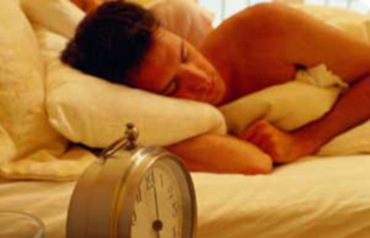 ___________%  Basal Metabolic Rate or Resting Energy Expenditure (REE)5-10%  Thermal Effect of Food (digestion)___________%  Physical activityA calorie is _________________________________________________________micronutrients—___________________________________________________________4. ___________________________________Vitamins aid various processes throughout the body and are particularly important for chemical reactionsCan protect against oxidative damage (anti-oxidants) by capturing free radicals, thus reducing risk of cancerTwo classes of vitamins:_____________-Soluble Vitamins (difficult to overdose on);  _____ vitamins and vitamin __________________-Soluble Vitamins (risk of overdose is higher); vitamins _____, _____, _____ & _____5. ___________________________________Act as catalysts for many chemical reactions; come from plant and animal food sourcesThere are 24 minerals needed for good health, including Ca, Na, K, Mg, P, Cl, S and trace minerals (i.e. iron, iodine and copper)Neither a Macro- nor Micro- Nutrient
6. ___________________________________Necessary for chemical reactions (such as hydrolysis)The primary component of blood (plasma) and interstitial/cellular fluidsLubricates your joints (synovial fluid)Body temperature regulation (sweating)Maintains homeostasisAmount requirements vary from person to person; urine color (a pale yellow as opposed to clear or dark yellow/amber) and thirst are key indicators of hydration; when thirsty drink WATER Can live about ______ days without water (as opposed to ~______ days without food)Dehydration may result in the following:  muscle cramps, headaches, fatigue, decreased blood volume, constipation, poor complexion, stiff joints and hallucinationsEating Behaviors and Food ChoicesInfluences:  People, Medical Needs, Geography, Occasions, Holidays, Culture, Mood, Time, Money, Advertising…the list goes on and on!You CAN eat cake, candy, French fries, etc.!  You just need to keep it in moderationTo improve your meals, try substituting healthier ingredients when preparing your favorite foods/meals To manage how much you eat:Eat enough food to cease hunger, not appetiteKnow foods higher in fiber/protein combat hunger better than refinedUse a smaller plate or bowlHave a glass of water or half a piece of fruit before a mealEat slowly (put your fork down between each bite)—It takes approximately ________ minutes for your brain to realize you are fullPrepackage your servingsMichael Pollan’s “Eating Guidelines”: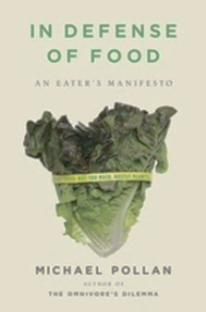 “Don’t eat anything your great grandmother wouldn’t recognize as food”“Eat mostly plants, especially leaves”“You are what what you eat eats”“Eat wild foods when you can”“Pay more, eat less”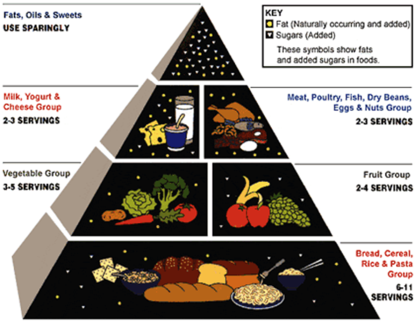 “Do all your eating at a table”“Try not to eat alone”“Cook and, if you can, plant a garden”Dietary Guidelines:  Friend or Foe?The Food Pyramid (USDA)—1992 Tried to emphasize groups on bottom as a “foundation” to a balanced dietOne-size-fits-all serving suggestions; what constitutes a “serving”?Does not denote between “good” and “bad” fats/oils and carbohydratesWARNING:  Guidelines were influenced by the food industry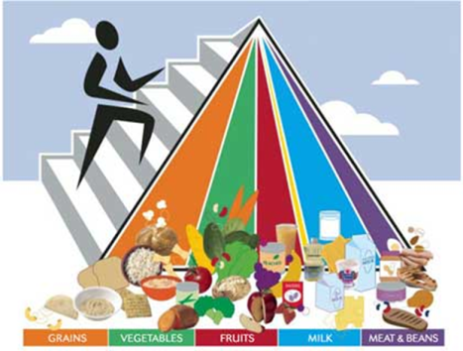 MyPyramid (USDA)—2005 Tried to get away from the cookie cutter food pyramid; more __________________________ based on age, sex, height, weight and activity level.Accounted for _______________________________Too complicated for users to understand; lots of subtle nuances WARNING:  Guidelines also influenced by the food industryMyPlate (USDA)—2011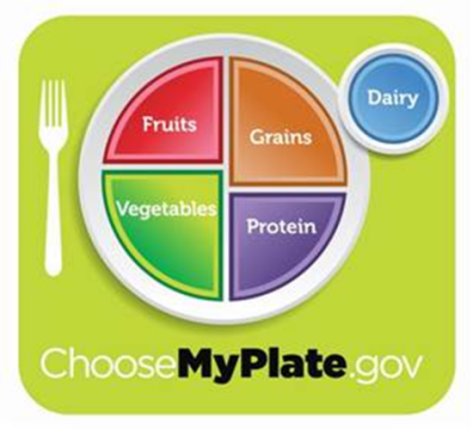 Still avoids cookie-cutter; personalizedEmphasizes balancing caloriesEnjoy food, but eat lessAvoid oversized portions½ your plate should be fruits and veggiesDrink fat-free or 1% milkMake half of your grains, whole grainsLimit foods high in fat, sugar and sodiumDrink water instead of sugary drinksPhysical activity not emphasizedWARNING:  Still influenced by the food industry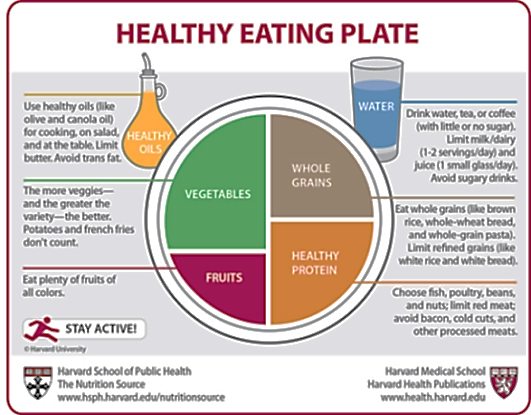 Healthy Eating Plate (Harvard School of Public Health)—2011_________________________________________________________________________________________________________________________________________________________________________________________________________________________________________________________________________________________________________________Based exclusively on the best available science; not subject to political/commercial pressure from food industry lobbyists Food Packaging:  Claims & TermsFood Packaging:  Nutrition Facts LabelEstablished by the FDA; changed in June 2018 ______________________________________________________(RDA)—the amounts for various nutrients recommended to prevent deficiencies and excesses in most healthy people_____________________________________ (%DV)—per day for a 2,000C diet; <5%=low and >20%=high for a given nutrientFood Packaging:  Ingredients ListIngredients are listed in order of weight (most to least); pay attention to the first 3-5 ingredients…are they sugar, fat, salt/sodium and/or unrecognizable ingredients?  Can be used to determine if the product likely contains GMO’sIt can identify hidden sugars (high fructose corn syrup, dextrose, maltodextrin, etc.) and trans fats (partially hydrogenated canola oil); the nutrition facts label may be misleading regarding these ingredientsProvides food additives—substances added to food intentionally to produce a desired effect:_______________________________________ (i.e. gums, waxes, gelatins; hydrogenated)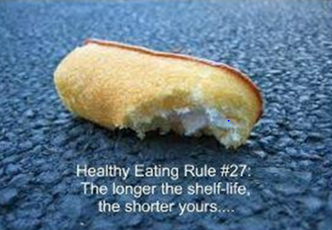 _______________________________________ (i.e. vitamins, minerals, protein)_______________________________________ (preservatives) _______________________________________ (i.e. natural flavor, Red 4)Control food’s acidity (i.e. alkali)Help age foodsInvestigating Food Packaging Worksheet Toolkit:% Calories from Fat (30% or less is recommended) = Calories from Fat ÷ Total Calories Complex Carbohydrates (or “Other Carbohydrates”; 50% or greater is recommended) = Total Carbohydrates - (Sugars + Fiber) % Daily Values are to add up to 100% for the dayThe table at the bottom of the nutrition label is universal to all foods and food products (not present on new label)Ingredients are listed in order of amount/weight, greatest to leastPotential allergens identified by the food company are bolded at the end of or beneath the ingredients list1g protein or CHO = 4 calories; 1g fat = 9 caloriesGMO’s = any corn, soy, wheat, rice, etc. ingredient or derivative is likely a GMO unless the product is certified organic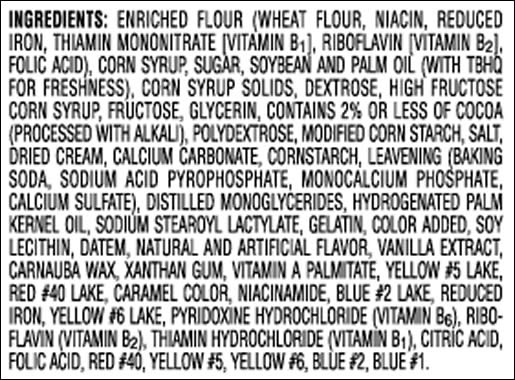 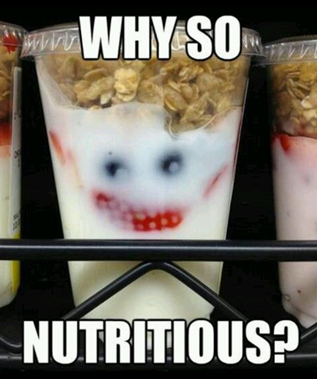 KeyGreen = probable GMOYellow = added nutrientsBlue = color additiveRed = texture additivePurple = preservative additiveOrange = acid control additivePink = flavor additive                  Red Circle = trans fatBlue Circle = hidden sugar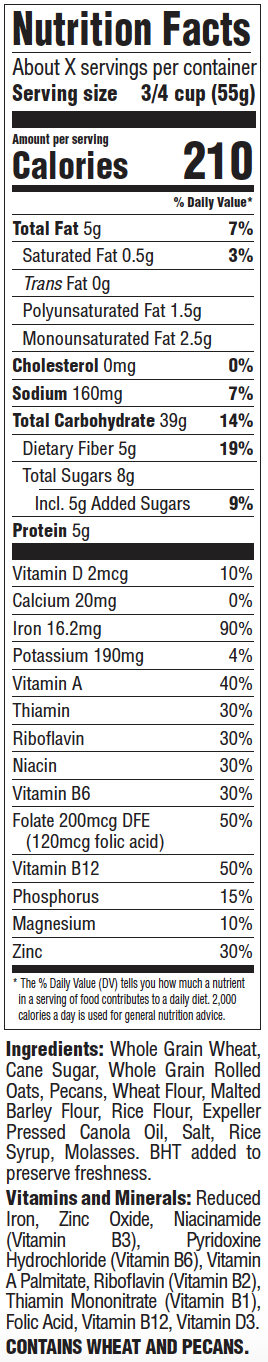 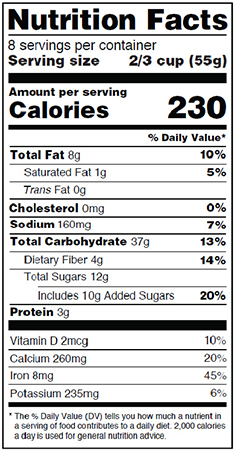 Grocery Shopping with Michael Pollan: “Avoid food products that make health claims”“Shop the peripheries of the supermarket and stay out of the middle”“Get out of the supermarket whenever possible”“Avoid food products containing ingredients that are:____________________________________________________________________________________more than ________ in number or include__________________________________________ and other hidden forms of refined sugars”Good Measures of Health/Fitness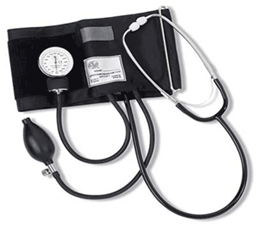 ________________________________________ 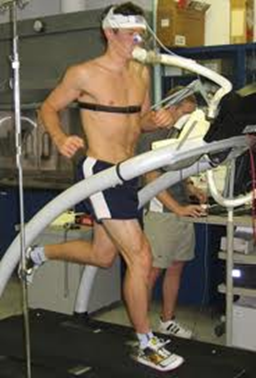 Basic Medical Diagnostics:______________________________________ __________________________________________________________________________________________________________________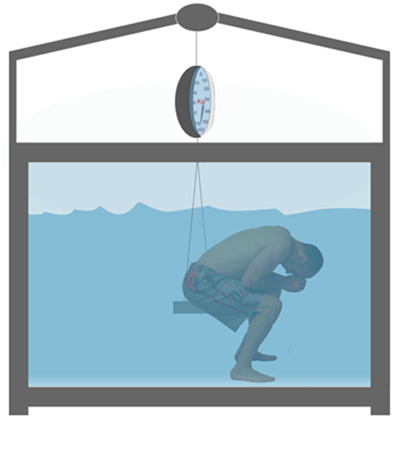 ______________________________________________________________________________________________________________________________________________________________________________________________________________________________________________________________________________________________________________________________Fad DietsAtkin’s Diet, South Beach Diet, Grapefruit Diet, Liquid Diet, Cereal Diet, Cabbage Diet, dietary programs, supplements, starvation, etc…Reasons fad diets don’t work and/or aren’t healthy:  ____________________________________________________________________________________________________________________________________________________________________________________________________________________________________________________________________________________________________________________________________________________________________The AMAZING “Secret” DietHow to lose FAT weight healthfully…_____________________ caloric intake and ____________________ caloric expenditure (i.e. if you eat 2,000 calories, burn 2,500+ to utilize stored glycogen and fat)Modify personal eating behaviors (see “Eating and Food Choices” section)Choose mono-/poly- unsaturated fats, limit saturated fats and avoid trans fatsRemain hydrated by drinking W-A-T-E-R (aim for a pale yellow urine color)Do _________________________ activities mixed with some strength training (more muscle means more calories can be burned)The rule of thumb for weight loss/gain is to lose/gain no more than _________ pounds a weekClaim/TermDefinition/DescriptionThe food is raw, unprocessed, contains no preservatives and has never been frozen or heatedCalories have been reduced by at least 1/3, or the fat or sodium by at least ½The food contains 25% less of a nutrient or of calories than a comparable foodProduct contains no amount, or only trace amounts, of fat, cholesterol, sodium, sugars or caloriesLow in fat, saturated fat and limited amounts of cholesterol and sodiumMinimally processed with no artificial or synthetic ingredients; no FDA definition, but working towards oneNo growth hormone/antibiotics used, produced without using most conventional pesticides, fertilizers with synthetic ingredients or sewage sludge, bioengineering, or ionizing radiationProteins formed when white, rye, barley and/or crossbred hybrids of such grain flours are mixed with fluids and physically manipulated; to be considered “free,” product must contain less than 20 parts per million (ppm) glutenChemically/enzymatically hydrogenated unsaturated fats; rarely found occurring naturally; partially hydrogenated oils are the major source in the food industryGenetically modified organism; an organism whose genetic material has been altered to achieve a particular goal